   Chad L. Rigtrup, O.D.                      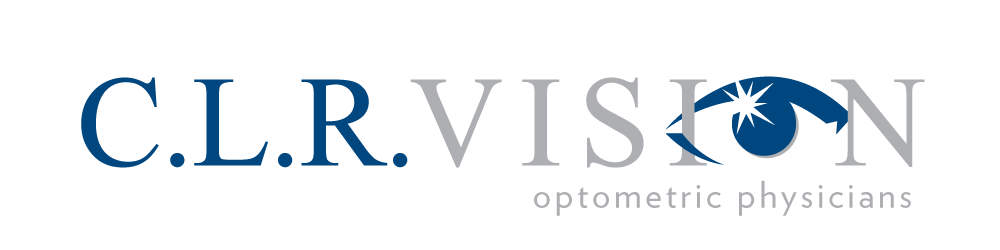 Frank A. Siddoway, O.D.__________________________________________________________________________PERSONAL INFORMATION:Name:__________________________________________________	Today’s Date:____________________________Address:________________________________________________	Home Phone:____________________________City, State, Zip Code:______________________________________	Cell Phone:______________________________Gender:         Male  	    Female	                         Would you like us to communicate thru text messaging?  	     Yes         NoBirth Date: ___________________	SS#___________________	Email:__________________@______________Occupation:_____________________________________________	Employer:_______________________________Last Eye Examination:_______________  Where:_______________	Emergency Contact:_______________________Medical Doctor:____________________  Last Exam:____________	Prefered Language:_______________________Ethnicity: 	Hispanic or Latino        Native Hawaiian/Other Pac. Island        Not Hispanic or Latino        Decline to SpecifyRace:        American Indian / Alaska Nat.        Asian        Black/A. American       Hispanic       White       Other:_____________How did you Hear about our office?_____________________________________________________________________MEDICAL INSURANCE INFORMATION:					VISION INSURANCE:	Primary Medical Insurance:___________________________________  	Policy Holder:____________________________  Policy Holder:_______________________  DOB:__________________	Birthday:_______________________________SS#/Policy#:_______________________________________________	SS# (last 4):______________________________Medical History:Do you have any Drug Allergies?          Yes         No     If yes Explain:_____________________________________________List any Medications you take, including eye drops and over the counter medications:__________________________________________________________________________________________________List any Surgeries you have had, and/or hospitalizations, including but not limited to eye surgeries:__________________________________________________________________________________________________Please check any of the following that you currently have, or are being treated for:Disease/Condition	Yes	  No	Disease/Condition	Yes	No	Disease/Condition	Yes	     NoHigh Blood Pressure		          	Diabetes				Thyroid DisorderHeart Disease				Cholesterol				OtherAre you Pregnant or Nursing?          Yes           No		If Pregnant, how many weeks?___________________________Ocular History:Do you wear glasses?           Yes         No	  If yes, how often:        Full Time        Driving only        Reading        ComputerDo you wear Contact Lenses?         Yes        No	If yes, what brand:___________________________________________How long do you wear one pair of Contacts before replacement:____________________  Are they Comfortable?    Y   NNote any of the following that you currently have, or have had:Disease/Condition      Yes	   No		Disease/Condition      Yes      No		Disease/Condition      Yes      NoGlaucoma				Crossed Eyes				Eye InfectionFloaters				Double Vision				CataractsIritis				Dry Eyes				Eye InjuryDroopy Eyelid				Retinal Detachment			Macular Degeneration			Amblyopia				Flashes of Light				BlindnessOther (please explain):________________________________________________________________________________Social History: (this information will be kept strictly confidential)Do you drive?   Y     N	Marital Status:         Married        Divorced        Single        WidowedDo you use tobacco products?		Yes	No	If yes, type/amount/how long:___________________________Do you drink alcohol?			Yes	No	If yes, type/amount/how long:___________________________Do you use illegal drugs?			Yes	No	If yes, type/amount/how long:___________________________Have you ever been infected with or exposed to:        HIV        Hepatitis        Gonorrhea         Syphilis        NoneReview of Symptoms:Do you currently, or have you had any problems in the following areas:System				   Yes	  No	System						Yes		NoConstitutional (fever, weight loss/gain)			Musculoskeletal (arthritis, muscles, bones) Integumentary (skin)					Ears, nose, mouth, throatNeurological (headaches, numbness)			Cardiovascular/Vascular (heart) Psychiatric (mental, depression, anxiety)		Respiratory (lungs) Endocrine (diabetes, thyroid)				Gastrointestinal (stomach, live, intestines)Lymphatic, Hematologic (blood, lymph)			Genitourinary (kidneys, urinary)Other problems, not listed above:_______________________________________________________________________Family History:Please note any family history (parents, grandparents (maternal or paternal), siblings, children) with the following:Disease/Condition       Yes	 No	Relationship			Disease/Condition	Yes     No   RelationshipHigh blood pressure		__________________	             	Retinal Detachment		     _________________Diabetes (type 1)		__________________		Diabetes (type 2)		     _________________Crossed/Lazy Eye		__________________		Glaucoma			     _________________Macular Deg.			__________________		Cataratcts			     _________________Any other history of eye conditions not listed above:_______________________________________________________Why have my eyes dilated?Having your eyes dilated is an essential part of a routine eye examination.  This procedure helps the doctor to get a better view of your retina, and other important structures in the back of your eye.  Without dilation the doctor’s view of these structures is limited, and sometimes difficult to see.  Often times things can be missed, that otherwise could be easily diagnosed during a dilated fundus exam.  There are certain conditions that require dilation, and if you have one of these conditions, the doctor will further discuss the importance of dilation for you.What are the side effects?Having your eyes dilated requires the doctor to put a couple of drops into your eyes.  These drops relax certain muscles and allow your pupils to get larger.  Some of the side effects of these drops include:  light sensitivity, blurry vision (especially near), and occasionally headaches.  These side effects can be expected to last anywhere from 3 – 6 hours.How much does it cost?There are no additional charges for having your eyes dilated today, please select one of the following:                Yes, I consent to have my eyes dilated today                        No, I do not want my eye’s dilated today.‬Informed ConsentPayment for all medical services is the responsibility of the patient, and is expected at the time of service, including, but not limited to insurance co-pays.I agree to pay all attorney fees, court fees, including charges or commissions up to 50% that may be assessed to me by any collection agency retained to pursue this matter.  I further agree to pay interest at the rate of 1 ½ % per month (18% per year).  I understand there is a $15.00 service charge for all returned checks.I hereby authorize the release of medical information concerning my illness and treatment by this clinic to my insurance company, and the Health Care Financing Administrations or its agents.  I also authorize release of my personal medical information to any doctor to whom I may be referred for a consultation.  I authorize payment of medical benefits to provider or facility.  I understand that any other information about me including prescriptions for glasses or contact lenses, will not be release to anyone else without my written consent.I hereby authorize any procedures as may be deemed necessary for my care.  I also grant permission for treatment if this patient is a minor.       Signature of patient or legal guardian:________________________________________   Date:__________________